Active Shooter Survival SeminarGetting Out Alive!May 2nd, 20240900 – 1200 (3 hours)Sheriff’s Office Training Center18505 W 119th Street, Olathe, KSMichael Howell, founder of OffDutySurvival.com, is a highly decorated law enforcement professional (retired) with a remarkable 25-year career. His journey took an unexpected turn when, in 2017, off-duty and inside a Lenexa, Kansas, big-box store, he faced an active killer. In a moment that defined the ongoing threat from active killers across the globe, Michael effectively neutralized the armed attacker, saving numerous innocent lives within the store. registration: email amber.snider@jocogov.orgThis is a seminar Designeded for professionals seeking to more fully understand active Killer engagements. cost:  Covered by Sheriff’s OfficeContent:This seminar will focus on the history of active killers, their pathway to violence, and how that affects Active Killer defensive plans. Hear Michael’s riveting story that details his “Ten Minutes to Survive!” 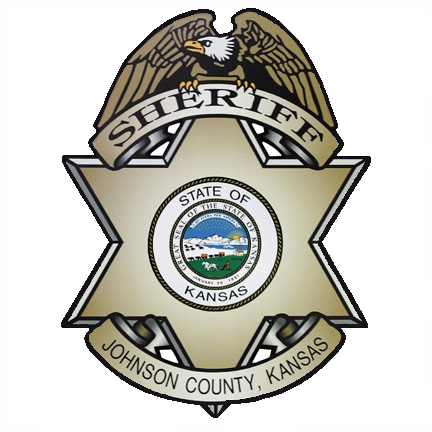 